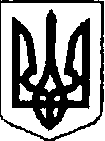 ШЕВЧЕНКІВСЬКА РАЙОННА У МІСТІ ДНІПРІ РАДАГОЛОВА РАЙОННОЇ У МІСТІ РАДИР О З П О Р Я Д Ж Е Н Н Я   14 лютого 2018 року                                                                                 № 16-рм.ДніпроПро скликання засідання виконавчого комітетуШевченківської районноїу місті Дніпрі радиВідповідно до рішення виконавчого комітету Шевченківської районної у місті ради від 11.12.2017 № 371 “Про  затвердження плану роботи виконавчого комітету Шевченківської районної у місті ради на I квартал 2018 року” та у зв’язку з виробничою необхідністю,  ВВАЖАЮ ЗА НЕОБХІДНЕ :Скликати засідання виконавчого комітету Шевченківської районної  у місті ради 23 лютого 2018 року о 1000 у приміщенні районної у місті ради за адресою :  вул. Михайла Грушевського, 70.Голова районної у місті ради                                                      А.В. Атаманенко